Supplementary material 1. Study design of CLHLS.The CLHLS has the largest sample of centenarians in the world. Project objectives are to shed new light on a better understanding of the determinants of healthy longevity of human beings and to determine which factors, out of a large set of social, behavioral, biological, and environmental risk factors, play an important role in healthy longevity. (https://sites.duke.edu/centerforaging/programs/chinese-longitudinal-healthy-longevity-survey-clhls/). Data quality, including assessments of mortality rate, proxy use, non-response rate, sample attrition, reliability and validity of major health measures, and the rates of logically inconsistent answers, have been conducted extensive evaluations with generally satisfactory results compared to other major aging studies[1]. Until present, the program randomly selected half of the cities and counties in 23 provinces of China. It began in 1998, with subsequent follow-up and recruitment of new participants in 2000, 2002, 2005, 2008, 2011, 2014 and followed up until 2018, using the instruments of the Danish longevity survey analyzed by Christensen and colleagues. The instruments were adapted to the Chinese culture and socioeconomic context. Since the 2002 wave, the CLHLS was expanded from only recruiting oldest-old in 1998 and 2000 waves to also interviewing approximately three randomly selected  nearby elders aged 65-79 of predefined age and sex in conjunction with every two centenarians. The CLHLS adopted a targeted random-sample design to ensure representativeness, even distribution across age and gender and sufficient sub-sample size of the oldest-old aged 80+, plus compatible young-old aged 65-79.Zeng Y, Feng Q, Hesketh T, Christensen K, Vaupel JW: Survival, disabilities in activities of daily living, and physical and cognitive functioning among the oldest-old in China: a cohort study. LANCET 2017, 389(10079):1619-1629.Supplementary material 2. On account of assessed around 2-3 years of cognitive decline on following mortality, our research covered the six successive and non-overlapping cohorts from 1998, 2000, 2002, 2005, 2008 and 2011, followed up until 2018. A total of 43,487 older adults were included at baseline and cognitive function was tested twice. We excluded 9,202 participants aged 79 and younger, 4,968 participants lost-to-follow-up at the first follow-up survey, 13,637 oldest old died at 2-3 years interval and 791 older adults with dementia, without cognition test or wrong death time. In total, this study include 14,892 oldest old. Supplementary material 2 Cohort Selection Criteria, Chinese Longitudinal Healthy Longevity Study (CLHLS), surveyed form 1998-2018.Supplementary material 3. Classification of cognitive decline about ten categories. Supplementary material 4. Definition of related covariates In CLHLS, six activities were involved in ADL, such as dressing, bathing, using the toilet, continence, getting in/out of bed and chair and feeding. ADL impairment was defined if one of items indicates the inability to perform the task independently21. Dietary diversity (DD) was assessed by nine major food groups (meat, fish and seafood, egg, beans, fruit, vegetable, tea, garlic, and sugar or candy) and defined as poor if the DD was lower than the mean value (3.04)17. Current spouse status was categorized as “have no spouse” if a participant had never married or widowed/divorced and vice versa. Education background was categorized as “literate” if a participant had received >1 year of any formal education and “illiterate” if a participant hadn’t received formal education. Systolic/diastolic blood pressure (SBP/DBP) measurements were conducted using a mercury sphygmomanometer by trained internists. The disease history of cardiovascular diseases and respiratory disease were collected by self-reported questions.Supplementary material 5. Testing the Proportional Hazard Assumption Based on the Schoenfeld Residuals and Kaplan-Meier curves by different cognitive declined categorized by MMSE.We tested the proportional hazard assumption by Kaplan-Meier curves when cognitive decline was classified as a categorized variable, and the linear regression of the scaled Schoenfeld residuals with time was conducted when cognitive decline was continuous variable. We found that the proportional hazards assumption was not severely violated. The Kaplan-Meier curves method does not work well for cognitive decline with many levels (eFigure1). Although Kaplan-Meier curves crossed each other, routine tests on large samples are unusually sensitive and testing the time dependent covariates with schoenfeld P = 0.08 (eFigure2). Therefore, the assumption for the proportional hazards model might have been not severely violated.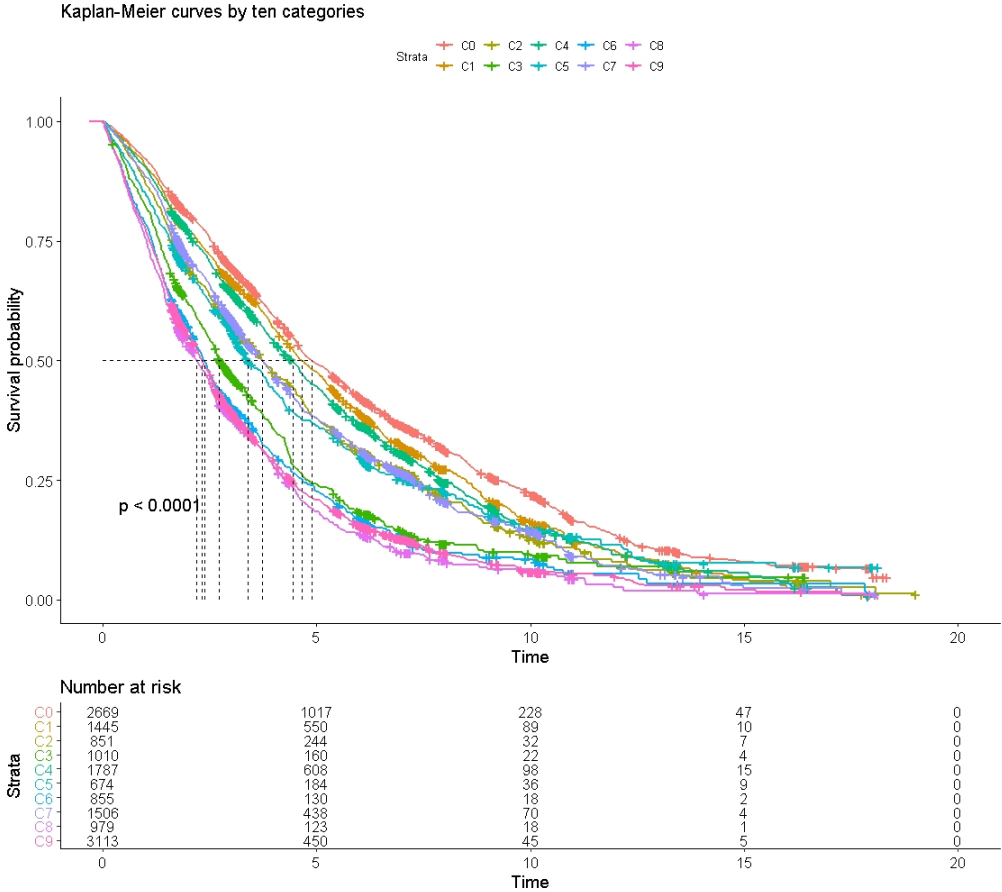 eFigure 1. Kaplan-Meier Curve for ten categories by the baseline MMSE score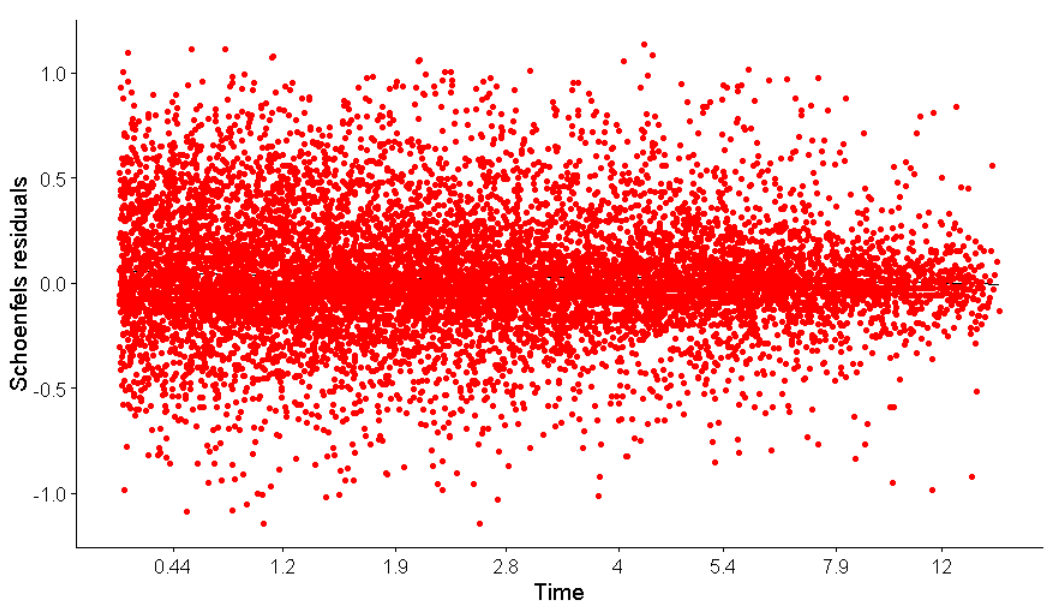 eFigure 2. Testing the Proportional Hazard Assumption Based on the Schoenfeld Residuals Supplementary material 6. Association of cognitive decline with mortality in the ten categories stratified by age.Supplementary material 7. Association of cognitive decline with mortality in the continuous and four categories stratified by age.Supplementary material 8 Sensitivity analyses for the association between cognitive decline and all-cause mortality after excluding the increased cognitive score.Supplementary material 9 Sensitivity analyses for the association between cognitive decline and all-cause mortality after excluding comorbidities.Supplementary material 10. Association of cognitive decline with mortality in the ten categories after excluding the first 0.5, 1 and 1.5 year mortalities of the follow-up.Supplementary material 11. Association of cognitive decline with mortality in the ten categories stratified by follow-up time.Classification of cognitive declineMMSE score at baselineMMSE score at the second cognitive function testFluctuation rangeHigh normal cognitive function, maintain function28-3028-30(-2, 2)High normal cognitive function decline to low normal cognitive function28-3024-27（1, 6）high normal cognitive function decline to mild cognitive impairment28-3018-23（5, 12）high normal cognitive function decline to severe cognitive impairment28-300-17（11, 30）Low normal cognitive function, maintain function24-2724-30(-6, 3)Low normal cognitive function decline to mild cognitive impairment24-2718-23(1, 9)Low normal cognitive function decline to severe cognitive impairment24-270-17(7, 27)Mild cognitive impairment, maintain function18-2318-30(-12, 5)Mild cognitive impairment to decline to severe cognitive impairment18-230-17(1, 23)Severe impairment, maintain function0-170-30(-30, 0)Add variables for sensitivity analysesHazard Ratio(95% CI)Hazard Ratio(95% CI)Add variables for sensitivity analysesAge 65-79 years oldAbove 79 years oldBaseline high normal cognitive functionHigh normal, maintain function1.00 (Reference)1.00 (Reference)High normal to low normal1.06(0.96,1.16)1.10(1.02,1.19)High normal to mild impairment1.28(1.13,1.44)1.25(1.14,1.38)High normal to severe impairment1.62(1.42,1.84)1.55(1.42,1.69)Baseline low normal cognitive functionLow normal, maintain function1.02(0.92,1.13)1.06(0.99,1.15)Low normal to mild impairment1.09(0.94,1.27)1.17(1.05,1.30)Low normal to severe impairment1.36(1.16,1.6)1.56(1.42,1.71)Baseline mild impairment cognitive functionMild impairment, maintain function1.03(0.88,1.19)1.09(1.00,1.20)Mild impairment to severe impairment1.51(1.26,1.82)1.62(1.47,1.80)Baseline severe impairment cognitive functionSevere impairment1.16(0.88,1.53)1.31(1.14,1.52)ModelContinuousP for interactionModelContinuousP for interactionAge 65-79 years old1.04(1.04,1.05)<0.05Above 79 years old1.05(1.04,1.05)<0.05Sensitivity analysesHazard Ratio(95% CI)Sensitivity analysesExclude the increased cognitive scoreBaseline high normal cognitive functionHigh normal, maintain function1.00 (Reference)High normal to low normal1.10(1.01,1.19)High normal to mild impairment1.25(1.14,1.38)High normal to severe impairment1.55(1.41,1.70)Baseline low normal cognitive functionLow normal, maintain function1.07(0.94,1.20)Low normal to mild impairment1.20(1.07,1.34)Low normal to severe impairment1.61(1.45,1.78)Baseline mild impairment cognitive functionMild impairment, maintain function1.34(1.15,1.55)Mild impairment to severe impairment1.72(1.52,1.95)Baseline severe impairment cognitive function1.77(1.43,2.19)Sensitivity analysesHazard Ratio(95% CI)Sensitivity analysesExclude comorbiditiesBaseline high normal cognitive functionHigh normal, maintain function1.00 (Reference)High normal to low normal1.10(1.02,1.19)High normal to mild impairment1.26(1.15,1.38)High normal to severe impairment1.54(1.41,1.68)Baseline low normal cognitive functionLow normal, maintain function1.09(1.01,1.18)Low normal to mild impairment1.19(1.08,1.32)Low normal to severe impairment1.60(1.46,1.76)Baseline mild impairment cognitive functionMild impairment, maintain function1.15(1.06,1.24)Mild impairment to severe impairment1.72(1.57,1.88)Baseline severe impairment cognitive function1.50(1.40,1.61)Sensitivity analysesHazard Ratio(95% CI)Hazard Ratio(95% CI)Hazard Ratio(95% CI)Hazard Ratio(95% CI)Sensitivity analysesNumExclude death in first 0.5 yearNumExclude death in the first yearNumExclude death in the first 1.5 yearBaseline high normal cognitive functionHigh normal, maintain function25771.00 (Reference)24611.00 (Reference)22951.00 (Reference)High normal to low normal13891.11(1.02,1.20)13101.10(1.01,1.19)12121.11(1.01,1.21)High normal to mild impairment8061.25(1.13,1.38)7411.22(1.10,1.35)6681.20(1.08,1.34)High normal to severe impairment9231.52(1.38,1.66)8311.50(1.36,1.65)7121.46(1.31,1.63)Baseline low normal cognitive functionLow normal, maintain function17021.06(0.98,1.15)16151.07(0.99,1.17)14871.09(1.00,1.19)Low normal to mild impairment6241.13(1.01,1.26)5721.10(0.98,1.24)5171.10(0.97,1.24)Low normal to severe impairment7581.50(1.35,1.66)6711.48(1.32,1.65)5591.41(1.25,1.60)Baseline mild impairment cognitive functionMild impairment, maintain function14341.11(1.01,1.23)13111.10(1.00,1.22)12091.12(1.01,1.26)Mild impairment to severe impairment8621.58(1.42,1.76)7401.53(1.36,1.72)6041.46(1.28,1.66)Baseline severe impairment cognitive function27571.30(1.12,1.52)24161.27(1.08,1.50)20151.26(1.05,1.51)Add variables for sensitivity analysesHazard Ratio(95% CI)Hazard Ratio(95% CI)Add variables for sensitivity analysesFollow-up time (<3 years)Follow-up time (≥3 years)Baseline high normal cognitive functionHigh normal, maintain function1.00 (Reference)1.00 (Reference)High normal to low normal1.08(0.96,1.22)1.12(1.01,1.24)High normal to mild impairment1.18(1.03,1.34)1.14(1.00,1.31)High normal to severe impairment1.11(0.99,1.25)1.42(1.23,1.64)Baseline low normal cognitive functionLow normal, maintain function0.98(0.88,1.10)1.09(0.98,1.21)Low normal to mild impairment1.18(1.02,1.36)1.06(0.90,1.24)Low normal to severe impairment1.24(1.10,1.40)1.29(1.10,1.52)Baseline mild impairment cognitive functionMild impairment, maintain function1.01(0.89,1.14)1.11(0.97,1.28)Mild impairment to severe impairment1.32(1.16,1.50)1.42(1.19,1.69)Baseline severe impairment cognitive functionSevere impairment1.22(1.02,1.46)1.23(0.96,1.59)